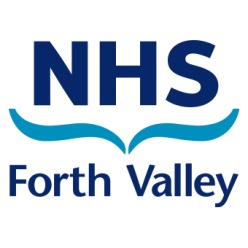 Gluten Free Prescribable Product ListACBS indications for gluten free foods: established gluten-sensitive enteropathies including steatorrhoea due to gluten sensitivity, coeliac disease and dermatitis herpetiformis.ACBS indications for gluten & wheat free foods: established gluten-sensitive enteropathies with coexisting wheat sensitivity only.  These products are highlighted with a square ■. Products highlighted with a ■ are prescribable for those with coexisting wheat sensitivity only.In line with Coeliac UK guidance 2013, Sweet biscuits should only be considered in exceptional circumstances on clinical advice.  There is useful guidance on the Coeliac UK website.  Coeliac UK Prescribing Guidelines September 2013This list is intended as a reference document and Forth Valley Health Board endeavours to ensure that the information including both product and delivery details in this list is correct at time of issue.  Forth Valley Health Board does not warrant the accuracy and completeness of the material in the list.Gluten-Free Products – ManufacturersIf you would like to try a new gluten-free product, contact the manufacturers directly as most will be able to send you a free sample.  ItemCodeNo of unitsBREAD & ROLLSBREAD & ROLLSBREAD & ROLLSGENIUS (ALL GENIUS BREAD IS FRESH)GENIUS (ALL GENIUS BREAD IS FRESH)GENIUS (ALL GENIUS BREAD IS FRESH)Soft Brown Sandwich Loaf Sliced 535g x6(PIP Code 379-8550)6*Soft White Sandwich Loaf  Sliced 535g x6(PIP Code 379-8568)6 *Seeded Brown Farmhouse Loaf Sliced 535g x6(PIP Code 403-8345)6*Genius products are distributed by Alliance Healthcare Distribution Ltd and are distributed without any administrative or delivery charges.The pharmacy needs to place Genius Bread orders as follows:Before 2.00 pm Monday –delivered on ThursdayBefore 2.00 pm Tuesday –delivered on FridayAll day Wednesday or before 2.00pm Thursdays-for delivery on TuesdayFridays, Saturdays and Sundays – for delivery on WednesdayPlease note as these are fresh products they must be collected on time and frozen to preserve those products not for immediate use.Genius products are distributed by Alliance Healthcare Distribution Ltd and are distributed without any administrative or delivery charges.The pharmacy needs to place Genius Bread orders as follows:Before 2.00 pm Monday –delivered on ThursdayBefore 2.00 pm Tuesday –delivered on FridayAll day Wednesday or before 2.00pm Thursdays-for delivery on TuesdayFridays, Saturdays and Sundays – for delivery on WednesdayPlease note as these are fresh products they must be collected on time and frozen to preserve those products not for immediate use.Genius products are distributed by Alliance Healthcare Distribution Ltd and are distributed without any administrative or delivery charges.The pharmacy needs to place Genius Bread orders as follows:Before 2.00 pm Monday –delivered on ThursdayBefore 2.00 pm Tuesday –delivered on FridayAll day Wednesday or before 2.00pm Thursdays-for delivery on TuesdayFridays, Saturdays and Sundays – for delivery on WednesdayPlease note as these are fresh products they must be collected on time and frozen to preserve those products not for immediate use.GLUTAFIN GLUTAFIN GLUTAFIN Gluten Free White Loaf – Sliced 300g(PIP Code: 090-4268) ½*Gluten Free Fibre Loaf – Sliced 300g(PIP Code: 237-7356) ½*Gluten Free White Rolls (4 pack) 200g(PIP Code: 344-3645) ½*Gluten Free Part- Baked Baguettes (2 pack) 350g(PIP Code: 224-0117) 1*Gluten Free Part- Baked Fibre Rolls (4 pack)  200g (PIP Code: 344-3652) ½*Gluten Free Part- Baked White Rolls (4 pack) 200g(PIP Code: 344-2753) ½*Gluten Free Part- Baked Long White Rolls (2 pack) 150g(PIP Code: 344-3637) ½*Gluten Free Select Fibre Loaf – Sliced 400g(PIP Code: 054-6101)  1*Gluten Free Select Seeded Loaf – Sliced 400g(PIP Code: 308-9364)  1*Gluten Free Select White Loaf – Sliced 400g(PIP Code: 054-6093)  1*Gluten Free Select Fresh Brown Loaf 400g x8(PIP Code: 330-6800)  8*Gluten Free Select Fresh White Loaf 400g x8(PIP Code: 290-6840) 8*Gluten Free Select Fresh Seeded Loaf – Sliced 400g x8(PIP Code: 402-3685)8*Glutafin (Dr Schar) products are distributed by Alliance Healthcare Distribution Ltd and are distributed without any administrative or delivery charges.Glutafin fresh bread orders/ delivery:Fresh Loaves are supplied in cases of 8Delivery of fresh brown and seeded bread – place the order before 2pm on Friday to be delivered on WednesdayDelivery of fresh white bread – place the order before 10am on Tuesday to be delivered the following FridayPlease note as these are fresh products they must be collected on time and frozen to preserve those products not for immediate use.Glutafin (Dr Schar) products are distributed by Alliance Healthcare Distribution Ltd and are distributed without any administrative or delivery charges.Glutafin fresh bread orders/ delivery:Fresh Loaves are supplied in cases of 8Delivery of fresh brown and seeded bread – place the order before 2pm on Friday to be delivered on WednesdayDelivery of fresh white bread – place the order before 10am on Tuesday to be delivered the following FridayPlease note as these are fresh products they must be collected on time and frozen to preserve those products not for immediate use.Glutafin (Dr Schar) products are distributed by Alliance Healthcare Distribution Ltd and are distributed without any administrative or delivery charges.Glutafin fresh bread orders/ delivery:Fresh Loaves are supplied in cases of 8Delivery of fresh brown and seeded bread – place the order before 2pm on Friday to be delivered on WednesdayDelivery of fresh white bread – place the order before 10am on Tuesday to be delivered the following FridayPlease note as these are fresh products they must be collected on time and frozen to preserve those products not for immediate use.ItemCodeNo of unitsBREAD & ROLLS CONT…BREAD & ROLLS CONT…BREAD & ROLLS CONT…JUVELA JUVELA JUVELA Gluten Free Fibre Loaf – Sliced 400g(PIP Code: 074-8632) 1*Gluten Free Fibre Loaf – Unsliced  400g(PIP Code: 010-1675)  1*Gluten Free White Loaf – Sliced  400g(PIP Code: 074-8590) 1*Gluten Free White Loaf – Unsliced 400g(PIP Code: 031-4781) 1*Gluten Free Part-baked Fibre Loaf unsliced 400g(PIP Code: 273-6890)  1*Gluten Free Part-baked White Loaf unsliced 400g(PIP Code: 273-6882)  1*Gluten Free Fibre Rolls (5 pack - each roll 85g) 425g(PIP Code: 080-3668)  1*Part-baked Fibre Rolls (5 pack - each roll 75g) 375g(PIP Code: 262-9020)  1*Part-baked White Rolls (5 pack - each roll 75g) 375g(PIP Code: 243-7267)  1*White Rolls (5 pack - each roll 85g) 425g(PIP Code: 010-5916)  1*Gluten Free Fresh Fibre Sliced Loaf 400g x8(PIP Code: 339-9789) 8*Gluten Free Fresh White Loaf – Sliced 400g x8(PIP Code: 322-0217) 8*Fresh White Rolls (5 pack - each roll 85g) 425g x8(PIP Code 355-8871) 8Fresh Fibre Rolls (5 pack - each roll 85g) 425g x8(PIP Code 355-6800) 8*Mixed Case Fresh White (20x85g rolls + 4x400g loaves sliced)(PIP Code: 836-4259)8*Mixed Case Fresh Fibre (20x85g rolls + 4x400g loaves sliced)(PIP Code: 836-4242)8*Mixed Case Fresh Loaves (4x400g fibre + 4x400g white)(PIP Code: 839-2821)8*Mixed Case Fresh Rolls (20x85g rolls fibre + 20x85g rolls white)(PIP Code: 839-2839)8*Mixed Case Fresh Loaves and Rolls (20x85g fibre rolls + 4x400g white loaves)(PIP Code: 839-2847)8*Mixed Case Fresh Loaves and Rolls (20x85g white rolls + 4x400g fibre loaves)(PIP Code: 839-2730)8*Juvela products are distributed by Alliance Healthcare Distribution Ltd and are distributed without any administrative or delivery chargesJuvela fresh bread/ rolls orders/ delivery:Both Fresh Loaves and Rolls are supplied in cases of 8.You can order any combination of both fresh bread & rolls i.e. 4 packs fresh fibre rolls & 4 packs of fresh white loaves (use PIP code for individual product). The pharmacy needs to place orders as follows:Orders received by 10am on Monday will be delivered by 5.30pm on WednesdayOrders received by 10am on Tuesday will be delivered by 5.30pm on ThursdayOrders received by 10am on Wednesday will be delivered by 5.30pm on FridayOrders received by 10am on Friday will be delivered 5.30pm on TuesdayMixed cases and rolls will be delivered on a Friday only.Please note as these are fresh products they must be collected on time and frozen to preserve those products not for immediate use.Juvela products are distributed by Alliance Healthcare Distribution Ltd and are distributed without any administrative or delivery chargesJuvela fresh bread/ rolls orders/ delivery:Both Fresh Loaves and Rolls are supplied in cases of 8.You can order any combination of both fresh bread & rolls i.e. 4 packs fresh fibre rolls & 4 packs of fresh white loaves (use PIP code for individual product). The pharmacy needs to place orders as follows:Orders received by 10am on Monday will be delivered by 5.30pm on WednesdayOrders received by 10am on Tuesday will be delivered by 5.30pm on ThursdayOrders received by 10am on Wednesday will be delivered by 5.30pm on FridayOrders received by 10am on Friday will be delivered 5.30pm on TuesdayMixed cases and rolls will be delivered on a Friday only.Please note as these are fresh products they must be collected on time and frozen to preserve those products not for immediate use.Juvela products are distributed by Alliance Healthcare Distribution Ltd and are distributed without any administrative or delivery chargesJuvela fresh bread/ rolls orders/ delivery:Both Fresh Loaves and Rolls are supplied in cases of 8.You can order any combination of both fresh bread & rolls i.e. 4 packs fresh fibre rolls & 4 packs of fresh white loaves (use PIP code for individual product). The pharmacy needs to place orders as follows:Orders received by 10am on Monday will be delivered by 5.30pm on WednesdayOrders received by 10am on Tuesday will be delivered by 5.30pm on ThursdayOrders received by 10am on Wednesday will be delivered by 5.30pm on FridayOrders received by 10am on Friday will be delivered 5.30pm on TuesdayMixed cases and rolls will be delivered on a Friday only.Please note as these are fresh products they must be collected on time and frozen to preserve those products not for immediate use.WARBURTONS (ALL WARBURTONS BREAD IS FRESH)WARBURTONS (ALL WARBURTONS BREAD IS FRESH)WARBURTONS (ALL WARBURTONS BREAD IS FRESH)Gluten Free Sliced Brown Loaf 400g x4(PIP Code: 368-5278)4 *Gluten Free Sliced White Loaf 400g x4(PIP Code: 368-5260)4*Gluten Free Brown Rolls (3 rolls per pack) 220g x4(PIP Code: 368-5294)2*Gluten Free White Rolls (3 rolls per pack) 220g x4(PIP Code: 368-5286)2*Warburtons have no handling or distribution costs if ordered through AAH or Phoenix Healthcare Distribution Ltd. Both Fresh Loaves and Rolls are supplied in minimum cases of 4.Products ordered by 12pm on Thursdays are delivered to pharmacies on Mondays/TuesdaysPlease note as these are fresh products they must be collected on time and frozen to preserve those products not for immediate use.Warburtons have no handling or distribution costs if ordered through AAH or Phoenix Healthcare Distribution Ltd. Both Fresh Loaves and Rolls are supplied in minimum cases of 4.Products ordered by 12pm on Thursdays are delivered to pharmacies on Mondays/TuesdaysPlease note as these are fresh products they must be collected on time and frozen to preserve those products not for immediate use.Warburtons have no handling or distribution costs if ordered through AAH or Phoenix Healthcare Distribution Ltd. Both Fresh Loaves and Rolls are supplied in minimum cases of 4.Products ordered by 12pm on Thursdays are delivered to pharmacies on Mondays/TuesdaysPlease note as these are fresh products they must be collected on time and frozen to preserve those products not for immediate use.ItemCodeNo of unitsHOME BAKING HOME BAKING HOME BAKING GLUTAFIN GLUTAFIN GLUTAFIN Gluten Free Bread Mix 500g (PIP Code: 298-8418) ■2*Gluten Free Fibre Bread Mix 500g(PIP Code: 298-8426) ■2*Gluten Free Multipurpose Fibre Mix 500g (PIP Code: 231-2973) 2*Gluten Free Multipurpose White Mix 500g(PIP Code: 231-2981) 2*Gluten Free Select Bread Mix 500g(PIP Code: 274-4951) 2*Gluten Free Select Fibre Bread Mix 500g(PIP Code: 297-9912)  2*Gluten Free Select Multipurpose Fibre Mix 500g(PIP Code: 004-5591)  2*Gluten Free Select Multipurpose White Mix 500g(PIP Code: 004-5187)  2*Glutafin (Dr Schar) products are distributed by Alliance Healthcare Distribution Ltd and are distributed without any administrative or delivery charges.Glutafin (Dr Schar) products are distributed by Alliance Healthcare Distribution Ltd and are distributed without any administrative or delivery charges.Glutafin (Dr Schar) products are distributed by Alliance Healthcare Distribution Ltd and are distributed without any administrative or delivery charges.JUVELA JUVELA JUVELA Fibre Mix 500g(PIP Code: 023-6042)  2*Harvest White Mix 500g(PIP Code: 247-7875) 2*White Mix 500g(PIP Code: 035-2161)  2*Juvela products are distributed by Alliance Healthcare Distribution Ltd and are distributed without any administrative or delivery charges Juvela products are distributed by Alliance Healthcare Distribution Ltd and are distributed without any administrative or delivery charges Juvela products are distributed by Alliance Healthcare Distribution Ltd and are distributed without any administrative or delivery charges PIZZA BASESPIZZA BASESPIZZA BASESGLUTAFINGLUTAFINGLUTAFINPizza bases 300g (2x150g) PIP Code: 334-11121Glutafin are Dr Schar products. See contact detail.Delivery cost to pharmacies:Glutafin products are distributed by Alliance without any administrative or deliver charges.BREAKFAST CEREALBREAKFAST CEREALBREAKFAST CEREALGLUTAFINGLUTAFINGLUTAFINGluten-free Cornflakes 375g (PIP Code: 381-3748)1 ½ *Glutafin (Dr Schar) products are distributed by Alliance Healthcare Distribution Ltd and are distributed without any administrative or delivery charges.Glutafin (Dr Schar) products are distributed by Alliance Healthcare Distribution Ltd and are distributed without any administrative or delivery charges.Glutafin (Dr Schar) products are distributed by Alliance Healthcare Distribution Ltd and are distributed without any administrative or delivery charges.JUVELAJUVELAJUVELACorn Flakes 375g(PIP Code 388-2990)1 ½ *Crispy Rice 375g(PIP Code 388-2982)1 ½ *Gluten Free Fibre Flakes 300g(PIP Code 371-1660)1 ½*Gluten Free Flakes 300g(PIP Code 371-1652)1 ½*Pure Oats 500g(PIP Code 371-1678)1 ½*Juvela products are distributed by Alliance Healthcare Distribution Ltd and are distributed without any administrative or delivery charges.Juvela products are distributed by Alliance Healthcare Distribution Ltd and are distributed without any administrative or delivery charges.Juvela products are distributed by Alliance Healthcare Distribution Ltd and are distributed without any administrative or delivery charges.ItemCodeNo of unitsPASTA PASTA PASTA GLUTAFIN GLUTAFIN GLUTAFIN Fusilli (Spirals) 500g(PIP Code: 211-5178) 2*Penne 500g(PIP Code: 211-5152) 2*Spaghetti 500g(PIP Code: 211-5160) 2*Glutafin (Dr Schar) products are distributed by Alliance Healthcare Distribution Ltd and are distributed without any administrative or delivery charges.Glutafin (Dr Schar) products are distributed by Alliance Healthcare Distribution Ltd and are distributed without any administrative or delivery charges.Glutafin (Dr Schar) products are distributed by Alliance Healthcare Distribution Ltd and are distributed without any administrative or delivery charges.JUVELA JUVELA JUVELA Fibre Penne 500g(PIP Code: 332-8010) 2*Fusilli (Spirals) 500g(PIP Code: 280-7980) 2*Lasagne Sheets 250g(PIP Code: 280-7972) 1*Macaroni 500g(PIP Code: 280-8004) 2*Spaghetti 500g(PIP Code: 280-7998) 2*Tagliatelle 250g(PIP Code: 319-3497) 1*Juvela products are distributed by Alliance Healthcare Distribution Ltd and are distributed without any administrative or delivery charges Juvela products are distributed by Alliance Healthcare Distribution Ltd and are distributed without any administrative or delivery charges Juvela products are distributed by Alliance Healthcare Distribution Ltd and are distributed without any administrative or delivery charges CRACKERS & CRISPBREADGLUTAFIN Crackers 200g(PIP Code: 009-3302) 1Crispbread 150g(PIP Code: 338-4443) ■½ *Mini Crackers 175g(PIP Code: 353 5515)½ *Glutafin (Dr Schar) products are distributed by Alliance Healthcare Distribution Ltd and are distributed without any administrative or delivery charges.Glutafin (Dr Schar) products are distributed by Alliance Healthcare Distribution Ltd and are distributed without any administrative or delivery charges.Glutafin (Dr Schar) products are distributed by Alliance Healthcare Distribution Ltd and are distributed without any administrative or delivery charges.JUVELA JUVELA JUVELA Crispbread 200g(PIP Code: 236-6136) 1*Savoury Biscuits 150g(PIP Code: 310-7893) ½ *Juvela products are distributed by Alliance Healthcare Distribution Ltd and are distributed without any administrative or delivery charges.Juvela products are distributed by Alliance Healthcare Distribution Ltd and are distributed without any administrative or delivery charges.Juvela products are distributed by Alliance Healthcare Distribution Ltd and are distributed without any administrative or delivery charges.DR SCHAR UK LtdGlutafin, Dr Schar,401 Faraday Street,Birchwood Park, RisleyWarrington, WA3 6GA
Tel: 0800 988 2470Email: glutenfree@glutafin.co.ukwww.glutafin.co.ukTel: ordering 0844 854 4998, http://www.glutafin.co.uk/healthcare-professionals/glutafin-fresh-bread-ordering/Brands- GLUTAFINGENIUS GLUTEN FREEGenius Foods
22 Northumberland Street South
West Lane 
Edinburgh EH3 6JDTel: 0845 874 4000 www.geniusglutenfree.comBrands – GENIUS INNOVATIVE SOLUTIONS UK LTDMayfield CentreMayfield StreetRochdale OL16 2UZ Tel: 01706 746 713 Fax: 01706 341 357Email: info@pureglutenfree.co.ukwww.pureglutenfree.co.ukBrands – INNOVATIVE SOLUTIONS, PUREPGR HEALTH FOODS LTDPO Box 214,Hertford SG14 2ZXTel: 01992 581715info@pgrhealthfoods.co.ukwww.rizopia.co.ukBrands – RIZOPIA WARBURTONS
Hereford House
Hereford Street
Bolton
BL1 8JBTel: 0800 243684www.newburnbakehouse.comBrands- WARBURTONSHERO UK LTD trading as JUVELA19 De Havilland DriveLiverpool L24 8RNTel: 0800 783 1992 Email: info@juvela.co.ukwww.juvela.co.uk Brands – JUVELA GLUTEN FREE MAIN WHOLESALERSALLIANCE HEALTHCARE DISTRIBUTION LTD43 Cox LaneChessingtonSurreyKT9 1SNTel: 020 8391 2323Pharmacy Services Tel: 020 3044 8021Gluten Free Bread Team:0844 854 4998information@alliance-healthcare.co.ukAAH PHARMACEUTICALS204 Polmadie RoadGlasgow G42 0PH
Tel: 0141 423 5888Order line Tel: 0844 561 8899 enquiries@aah.co.ukPHOENIX HEALTHCARE DISTRIBUTION LTDRivington RoadWhitehouse Industrial EstateRuncornCheshire WA7 3DJTel: 01928 750500
Fax: 01928 750750www.myp-i-n.co.uk